Приложение 1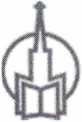 Образовательная автономная некоммерческая организациявысшего образования«МОСКОВСКИЙ ОТКРЫТЫЙ ИНСТИТУТ»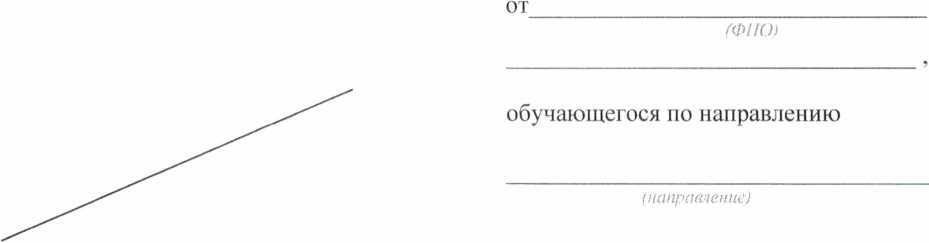                         /___________________/______________________________________/                                      (личная подпись заявителя)                                  (ФИО заявителя)